Сумська міська рада VIII СКЛИКАННЯ ___СЕСІЯ                                                РІШЕННЯУ зв᾿язку зі зміною засновника, з метою приведення статутів закладів освіти у відповідність до вимог чинного законодавства України, відповідно до законів України «Про освіту», «Про повну загальну середню освіту», враховуючи рішення Сумської районної ради від ____________ року №____ «Про вихід зі складу засновників та передачу зі спільної власності територіальних громад сіл, селищ, міст Сумського району закладів загальної середньої освіти у комунальну власність територіальних громад Сумського району», рішення Сумської міської ради від ______________ року № _____-МР «Про надання згоди на прийняття до комунальної власності Сумської міської  територіальної громади закладів загальної середньої освіти зі спільної власності територіальних громад сіл, селищ, міст Сумського району», керуючись статтею 25, 60 Закону України «Про місцеве самоврядування в Україні», Сумська міська радаВИРІШИЛА:Змінити засновника:Стецьківського закладу загальної середньої освіти І-ІІІ ступенів Сумської районної ради Сумської області шляхом виключення зі складу засновників Сумську районну раду (код ЄДРПОУ 24004422) та включення Сумську міську раду (код ЄДРПОУ 23823253) до складу засновників;Опорного закладу Великочернеччинської спеціалізованої школи І-ІІІ ступенів Сумської районної ради Сумської області, Пушкарівської філії Опорного закладу Великочернеччинської спеціалізованої школи І-ІІІ ступенів Сумської районної ради Сумської області шляхом виключення зі складу засновників Сумську районну раду (код ЄДРПОУ 24004422) та включення Сумську міську раду (код ЄДРПОУ 23823253) до складу засновників.Змінити найменування Стецьківського закладу загальної середньої освіти І-ІІІ ступенів Сумської районної ради Сумської області на Стецьківський  заклад загальної середньої освіти І-ІІІ ступенів Сумської міської ради.Змінити тип та найменування Опорного закладу Великочернеччинської   спеціалізованої школи І-ІІІ ступенів Сумської районної ради Сумської області на Великочернеччинський заклад загальної середньої освіти І-ІІІ ступенів Сумської міської ради.Змінити найменування Пушкарівської філії Опорного закладу Великочернеччинської спеціалізованої школи І-ІІІ ступенів Сумської районної ради Сумської області на Пушкарівська філія Великочернеччинського закладу  загальної середньої освіти І-ІІІ ступенів Сумської міської радиЗатвердити в новій редакції:Статут Стецьківського  закладу загальної середньої освіти І-ІІІ ступенів Сумської міської ради, згідно з додатком 1.Статут Великочернеччинського закладу загальної середньої освіти І-ІІІ ступенів Сумської міської ради, згідно з додатком 2.Положення про Пушкарівську філію Великочернеччинського закладу  загальної середньої освіти І-ІІІ ступенів Сумської міської ради, згідно з                    додатком 3.6. Управлінню освіти і науки Сумської міської ради (Данильченко А.М.) включити заклади загальної середньої освіти до мережі розпорядників та одержувачів коштів бюджету Сумської міської територіальної громади.7. Керівникам закладів загальної середньої освіти забезпечити реєстрацію змін до відомостей про заклади освіти, що містяться в Єдиному державному реєстрі юридичних осіб, фізичних осіб – підприємців та громадських формувань, у порядку, встановленому чинним законодавством України.8. Організацію виконання рішення покласти на заступника міського голови з питань діяльності виконавчих органів ради згідно з розподілом обов’язків.Сумський міський голова                                                                 О.М. ЛисенкоВиконавець: Данильченко А.М._____________________2020 р.Ініціатор розгляду питання  - Сумський міський голова Лисенко О.М.Проєкт рішення підготовлено - управлінням освіти і науки Сумської міської ради.                                                                                                                        Доповідач: начальник управління освіти і науки Сумської міської ради                                                                                                                          (Данильченко А.М.).ЛИСТ УЗГОДЖЕННЯдо проєкту рішення Сумської міської ради«Про зміну засновника, типу, найменування та затвердження статутів закладів загальної середньої освіти у новій редакції»«Проєкт рішення підготовлений з урахуванням вимог Закону України «Про доступ до публічної інформації» та Закону України «Про захист персональних даних»                                                                                                  А.М. Данильченко                                                                                                   ____________2020 р.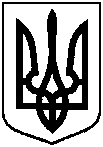 ПроєктОприлюднено «__»_____2020 р.від                         2020  року  №        -МРм. СумиПро зміну засновника, типу, найменування та затвердження статутів закладів загальної середньої освіти у новій редакції Начальник управління освіти 
і науки Сумської міської ради                                                                                                                             А.М. ДанильченкоГоловний спеціаліст – юрисконсульт управління освіти і науки Сумської міської ради           С.М. ІвановаЗаступник міського голови з питань діяльності виконавчих органів ради          В.В. Мотречко Начальник правового управління Сумської міської ради          О.В. ЧайченкоСекретар Сумської міської ради          ОМ. Рєзнік